Name: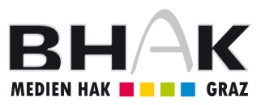 Klasse:ProjektnameP R O J E K T T A G E B U C HP R O J E K T T A G E B U C HP R O J E K T T A G E B U C HP R O J E K T T A G E B U C HP R O J E K T T A G E B U C HP R O J E K T T A G E B U C HP R O J E K T T A G E B U C HP R O J E K T T A G E B U C HDatumDatumUnterrichtsstundeUnterrichtsstundeInhaltInhaltZeit 
in Min.Notiz